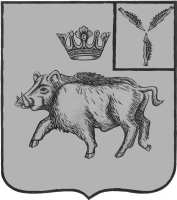 СОВЕТ ДЕПУТАТОВБАРНУКОВКОГО МУНИЦИПАЛЬНОГО ОБРАЗОВАНИЯБАЛТАЙСКОГО МУНИЦИПАЛЬНОГО РАЙОНАСАРАТОВСКОЙ ОБЛАСТИШестьдесят пятое заседание Совета депутатоввторого созываРЕШЕНИЕОт 25.09.2012г. № 161	с.БарнуковкаО внесении изменений и дополнений в решение Совета депутатов Барнуковскогомуниципального образования от 29.11.2010 № 105 «Об установлении земельного налогана территории Барнуковского муниципального образования» (с изменениями от 27.12.2010г. №111, от 05.09.2011 №127)	В соответствии с п.1 ст. 394 Налогового кодекса Российской Федерации, п. 2 ст. 387 Земельного кодекса Российской Федерации,  руководствуясь статьей 21 Устава Барнуковского муниципального образования, Совет депутатов Барнуковского муниципального образования Балтайского муниципального района РЕШИЛ:     1. Внести в решение Совета депутатов Барнуковского муниципального образования от 29.11.2010г. № 105«Об установлении земельного налога на территории Барнуковского муниципального образования» следующее дополнение:      1.1. Дополнить п. 2 решения подпунктом 2.3 следующего содержания:«1,5 % - в отношении земельных участков сельскохозяйственного назначения, не используемых для сельскохозяйственного производства».2. Настоящее решение подлежит официальному опубликованию в газете «Родная земля» и вступает в силу со дня его опубликования.3. Действие настоящего решения распространяется на правоотношения возникшие с 1 января 2012 года.4. Контроль за исполнением настоящего решения возложить на постоянно действующую комиссию Совета депутатов Барнуковского муниципального образования по бюджетной политике и налогам.Глава Барнуковскогомуниципального образования                           А.А.Медведев